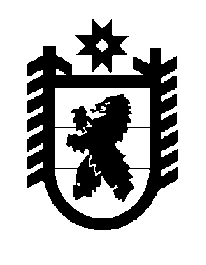 Российская Федерация Республика Карелия    ПРАВИТЕЛЬСТВО РЕСПУБЛИКИ КАРЕЛИЯПОСТАНОВЛЕНИЕот  2 апреля 2015 года № 103-Пг. Петрозаводск О распределении на 2015 год субсидий бюджетам муниципальных образований на социально-экономическое развитие территорийВ соответствии со статьей 9 Закона Республики Карелия от 18 декабря 2014 года № 1851-ЗРК «О бюджете Республики Карелия на 2015 год и на плановый период 2016 и 2017 годов» Правительство Республики Карелия 
п о с т а н о в л я е т:Установить распределение на 2015 год субсидий бюджетам муниципальных образований на социально-экономическое развитие территорий согласно приложению.           Глава Республики  Карелия                       			      	        А.П. ХудилайненРаспределениена 2015 год субсидий бюджетам муниципальных образований 
на социально-экономическое развитие территорий                                                                                                      (тыс. рублей)Приложение к постановлению Правительства Республики Карелия от 2 апреля 2015 года № 103-П№ п/пМуниципальное образованиеСумма1.Петрозаводский городской округ5 000,02.Костомукшский городской округ5 000,03.Беломорский муниципальный район5 000,04.Калевальский муниципальный район5 000,05.Кемский муниципальный район5 000,06.Кондопожский муниципальный район5 000,07.Лахденпохский муниципальный район5 000,08.Лоухский муниципальный район5 000,09.Медвежьегорский муниципальный район5 000,010.Муезерский муниципальный район5 000,011.Олонецкий муниципальный район5 000,012.Питкярантский муниципальный район5 000,013.Прионежский муниципальный район5 000,014.Пряжинский муниципальный район5 000,015.Пудожский муниципальный район5 000,016.Сегежский муниципальный район5 000,017.Сортавальский муниципальный район5 000,018.Суоярвский муниципальный район5 000,0Итого90 000,0